Aprova o calendário anual do CAU/ES.O Plenário do Conselho de Arquitetura e Urbanismo do Espírito Santo (CAU/ES), no uso da atribuição prevista no art. 29, XXII do Regimento Interno, aprovado pela Deliberação Plenária CAU/ES nº 121, de 21 de agosto de 2018, reunido em sua sede situada à Rua Hélio Marconi, nº 58, Bento Ferreira, Vitória/ES; para a 95ª Sessão Plenária Ordinária, realizada no dia 23 de fevereiro de 2020, após análise do assunto em referência;DELIBEROU:1. Por HOMOLOGAR o calendário anual em anexo.2. Por Publicar esta deliberação no sítio eletrônico do CAU/ES;Esta Deliberação entra em vigor na data de sua publicação.Com 09 votos favoráveis; 00 votos contrários; 00 abstenções e 00 ausências.Vitória/ES, 23 de fevereiro de 2021.________________________________ELIOMAR VENANCIO DE SOUZA FILHOPresidente do CAU/ESANEXO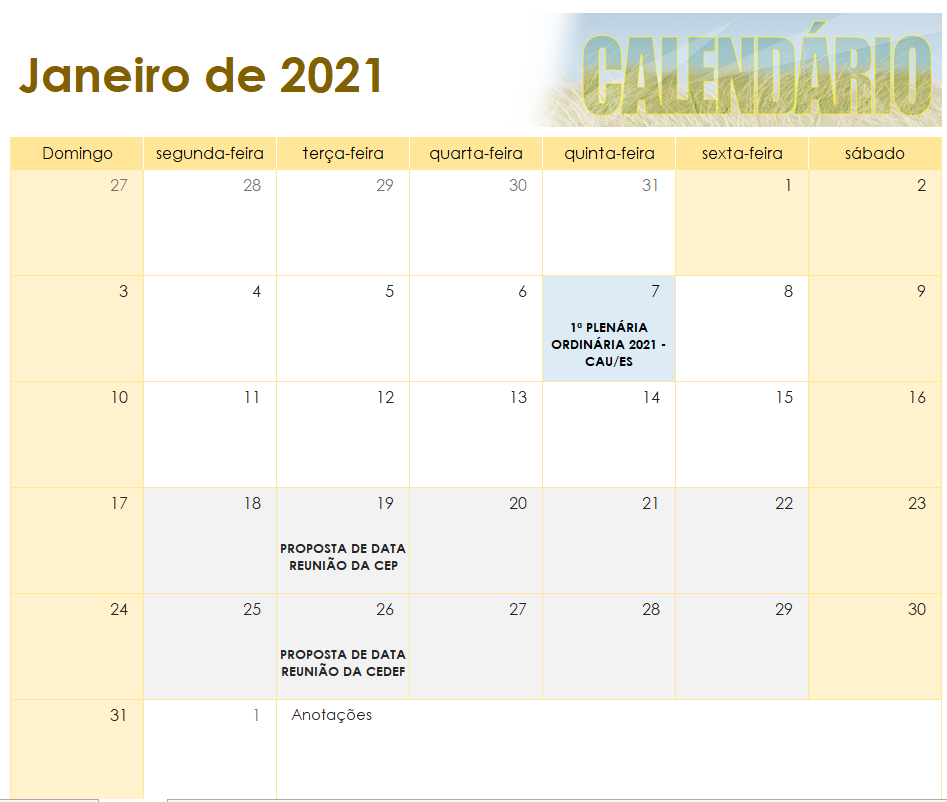 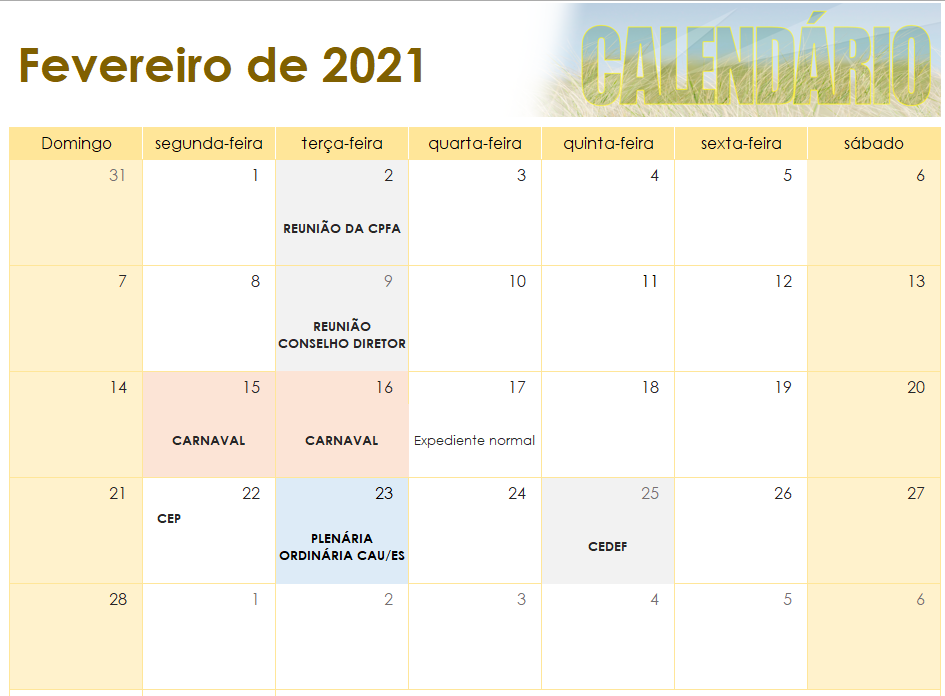 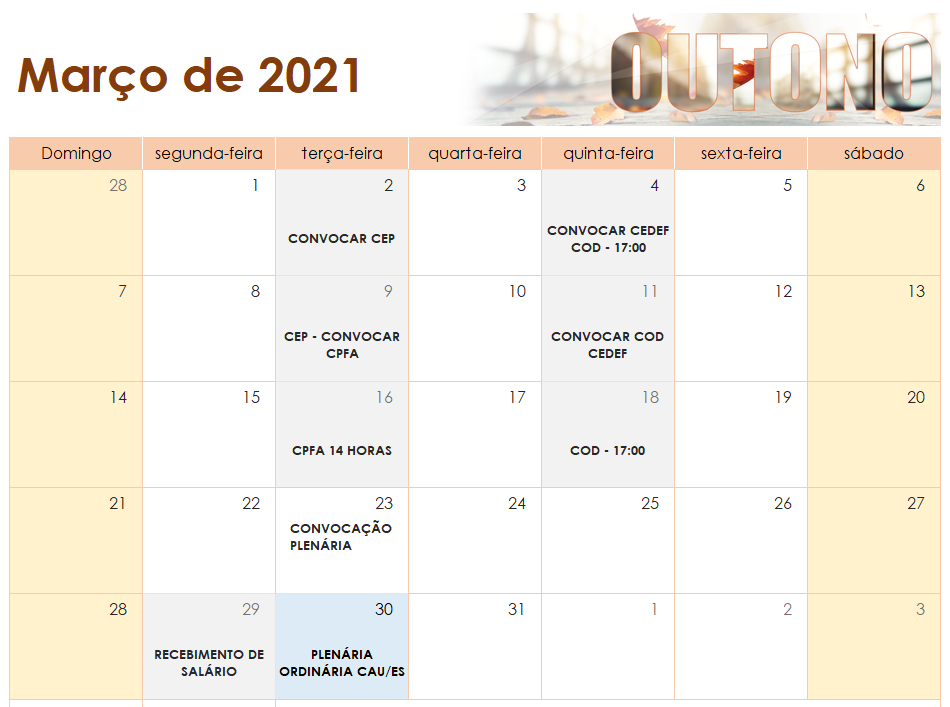 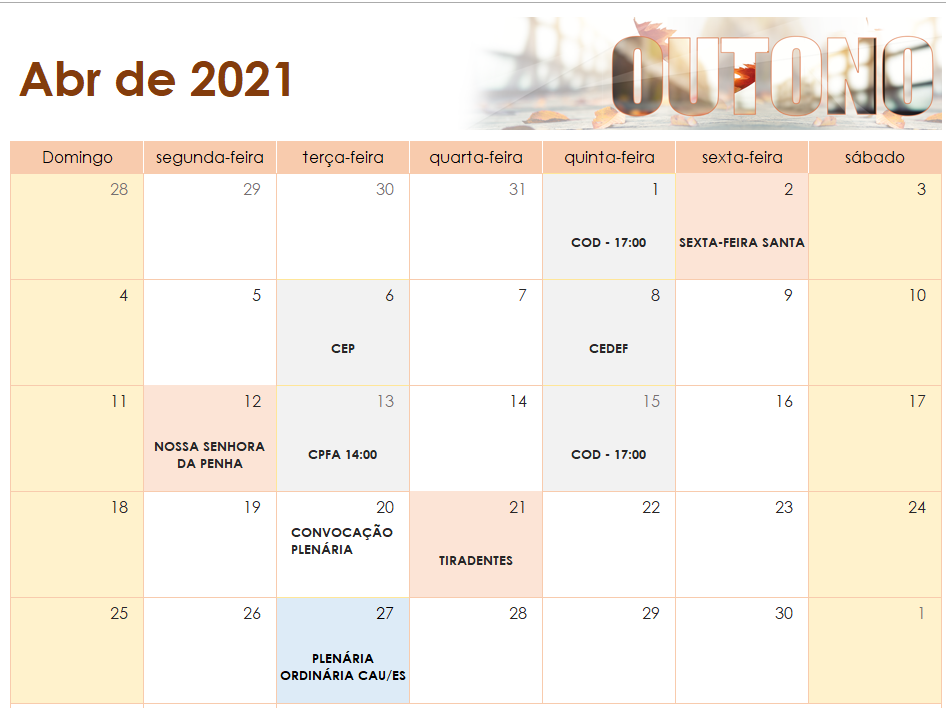 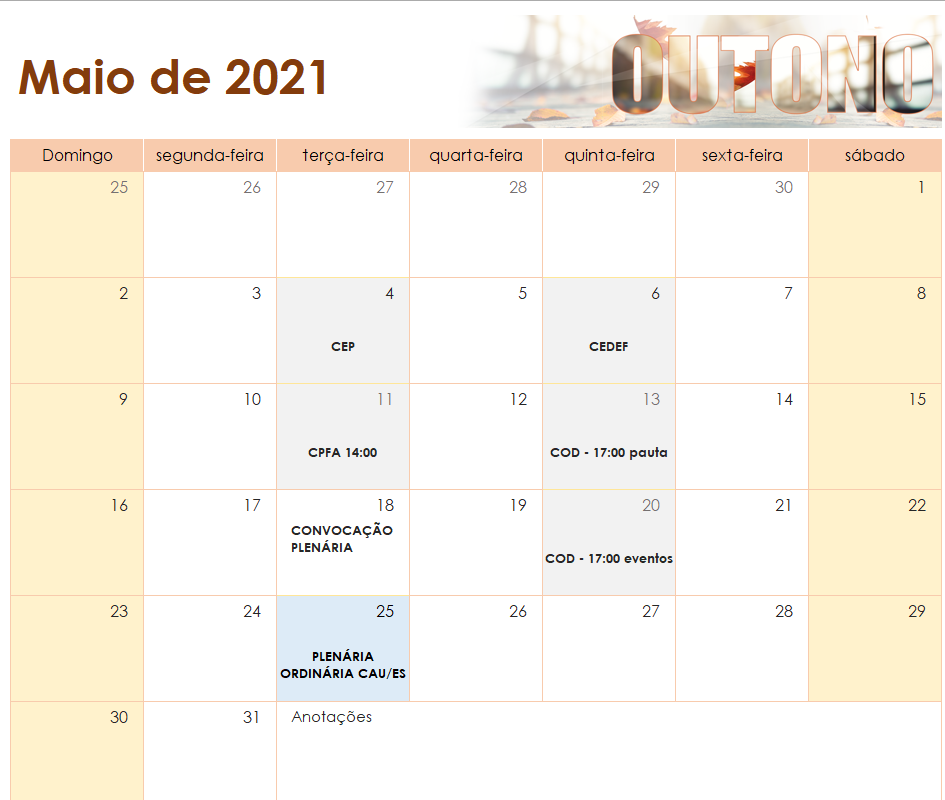 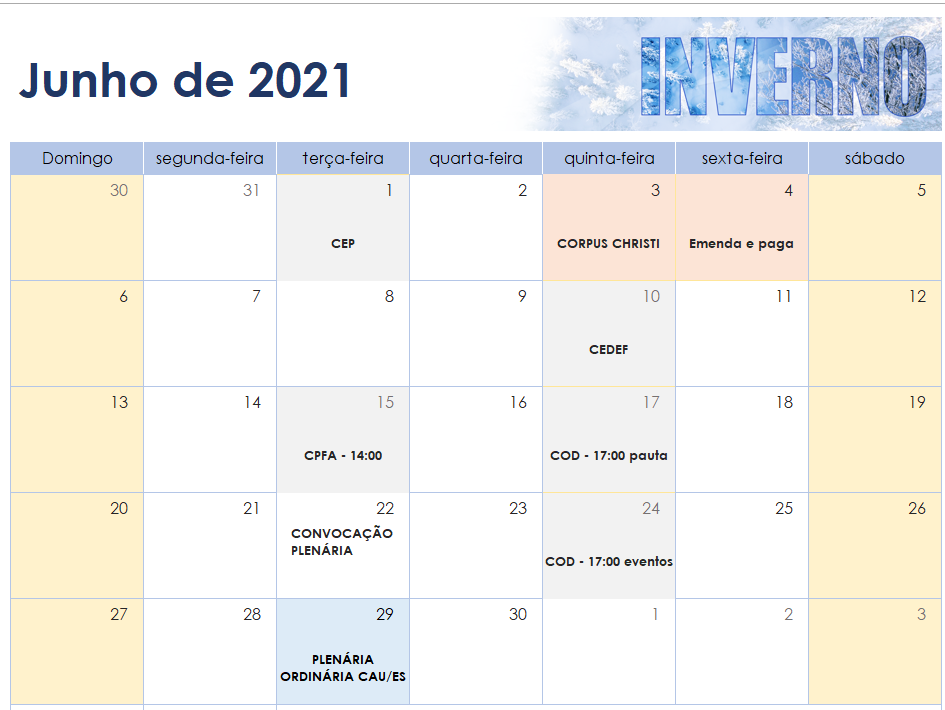 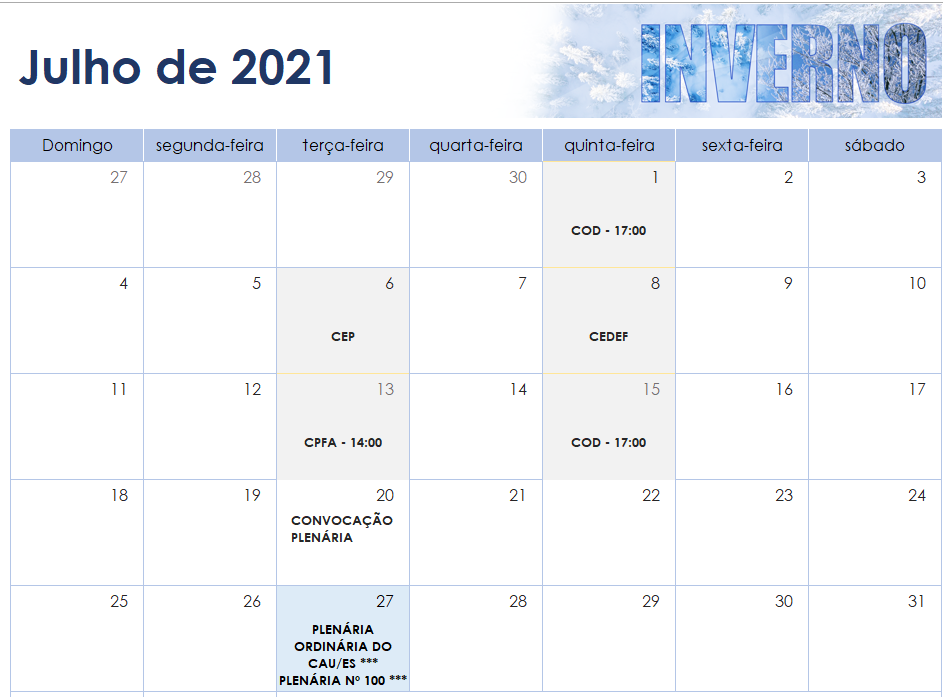 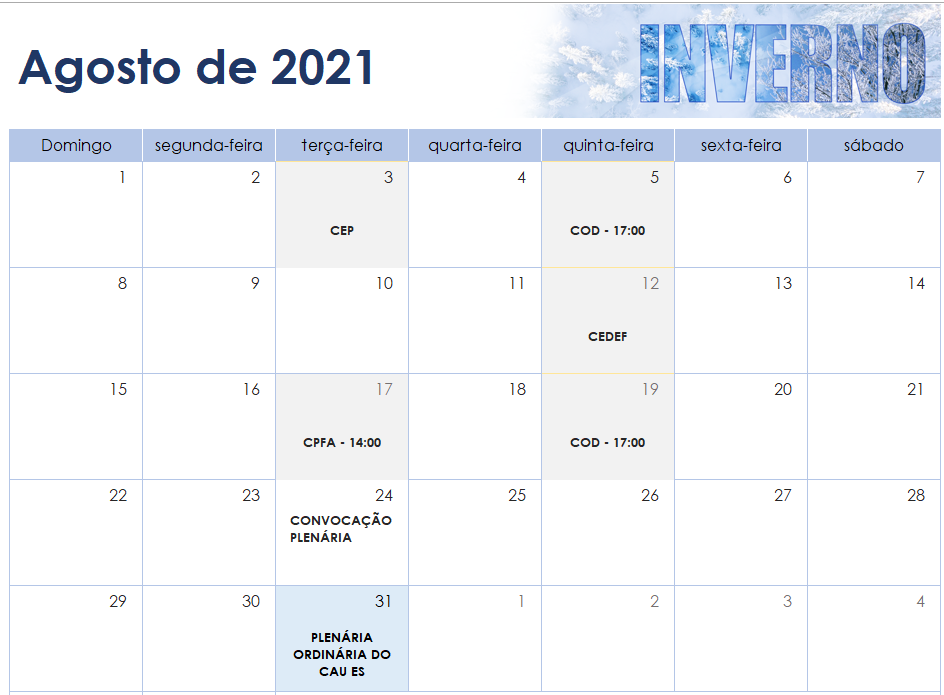 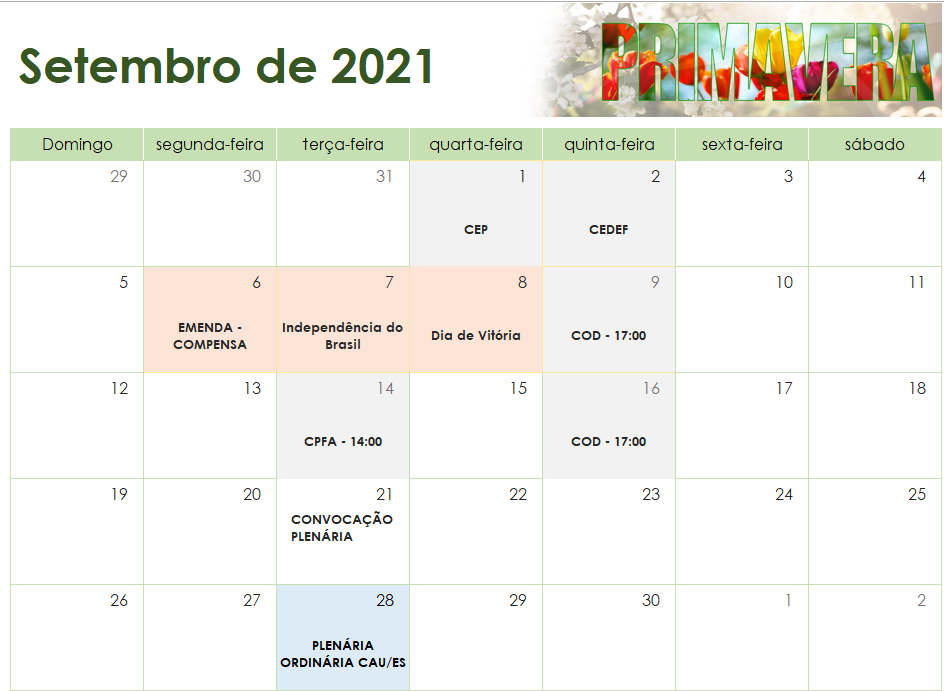 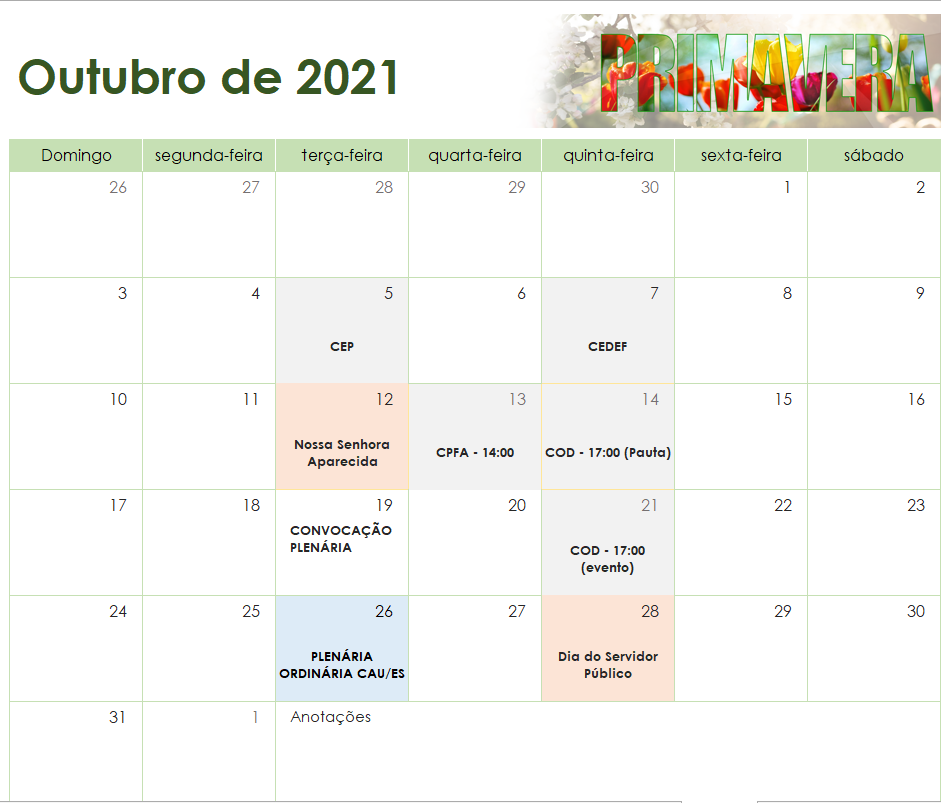 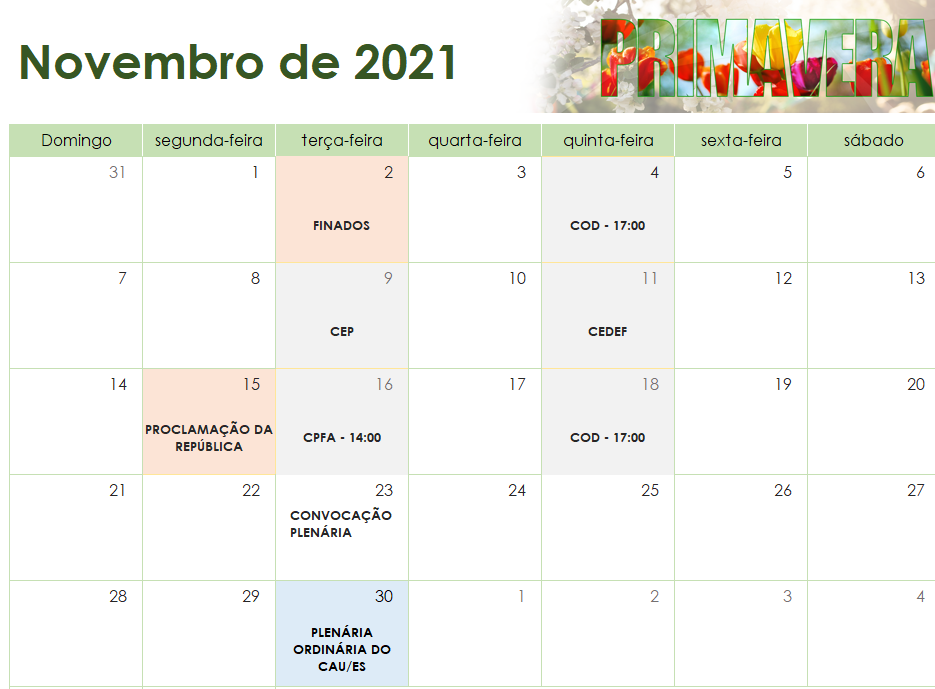 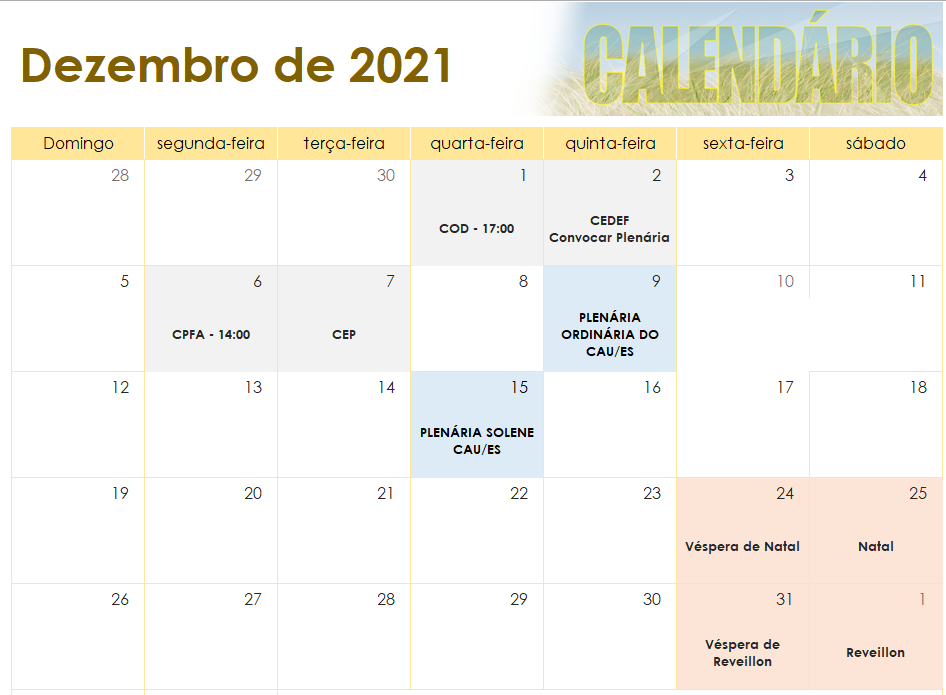 INTERESSADOPLENÁRIO DO CAU/ESASSUNTOAprova o calendário anual do CAU/ESDELIBERAÇÃO PLENÁRIA DPOES N° 285, DE 23 DE FEVEREIRO DE 2021.95ª SESSÃO PLENÁRIA ORDINÁRIA DO CAU/ES95ª SESSÃO PLENÁRIA ORDINÁRIA DO CAU/ES95ª SESSÃO PLENÁRIA ORDINÁRIA DO CAU/ES95ª SESSÃO PLENÁRIA ORDINÁRIA DO CAU/ES95ª SESSÃO PLENÁRIA ORDINÁRIA DO CAU/ESFolha de VotaçãoFolha de VotaçãoFolha de VotaçãoFolha de VotaçãoFolha de VotaçãoConselheiroVotaçãoVotaçãoVotaçãoVotaçãoConselheiroSimNãoAbst.AusênciaELIOMAR VENANCIO DE SOUZA FILHO----------------------------------CAROLINA GUMIERI PEREIRA DE ASSISXEDEZIO CALDEIRA FILHOXGREGORIO GARCIA REPSOLDXJOAO MARCELO DE SOUZA MOREIRAXLIANE BECACICI GOZZE DESTEFANIXGERALDO LINO DA SILVAXLÚCIO ROSSI DE OLIVEIRAXPOLLYANA DIPRÉ MENEGHELLIXPRISCILA CEOLIN GONÇALVES PEREIRAXHistórico de Votação:Histórico de Votação:Histórico de Votação:Histórico de Votação:Histórico de Votação:Reunião Plenária Ordinária Nº 095Reunião Plenária Ordinária Nº 095Reunião Plenária Ordinária Nº 095Reunião Plenária Ordinária Nº 095Reunião Plenária Ordinária Nº 095Data: 23/02/2021Data: 23/02/2021Data: 23/02/2021Data: 23/02/2021Data: 23/02/2021Matéria em votação: Aprova o calendário anual do CAU/ES.Matéria em votação: Aprova o calendário anual do CAU/ES.Matéria em votação: Aprova o calendário anual do CAU/ES.Matéria em votação: Aprova o calendário anual do CAU/ES.Matéria em votação: Aprova o calendário anual do CAU/ES.Resultado da votação:Resultado da votação:Resultado da votação:Resultado da votação:Resultado da votação:Sim (  9  )   Não (  0  )   Abstenções (  0  )   Ausências (  0  )   Total ( 9 )Sim (  9  )   Não (  0  )   Abstenções (  0  )   Ausências (  0  )   Total ( 9 )Sim (  9  )   Não (  0  )   Abstenções (  0  )   Ausências (  0  )   Total ( 9 )Sim (  9  )   Não (  0  )   Abstenções (  0  )   Ausências (  0  )   Total ( 9 )Sim (  9  )   Não (  0  )   Abstenções (  0  )   Ausências (  0  )   Total ( 9 )Ocorrências: Ocorrências: Ocorrências: Ocorrências: Ocorrências: Secretário: Alan Marcel Braga da Silva MeloSecretário: Alan Marcel Braga da Silva MeloSecretário: Alan Marcel Braga da Silva MeloSecretário: Alan Marcel Braga da Silva MeloSecretário: Alan Marcel Braga da Silva MeloCondutor dos Trabalhos (Presidente): ELIOMAR VENANCIO DE SOUZA FILHO.Condutor dos Trabalhos (Presidente): ELIOMAR VENANCIO DE SOUZA FILHO.Condutor dos Trabalhos (Presidente): ELIOMAR VENANCIO DE SOUZA FILHO.Condutor dos Trabalhos (Presidente): ELIOMAR VENANCIO DE SOUZA FILHO.Condutor dos Trabalhos (Presidente): ELIOMAR VENANCIO DE SOUZA FILHO.